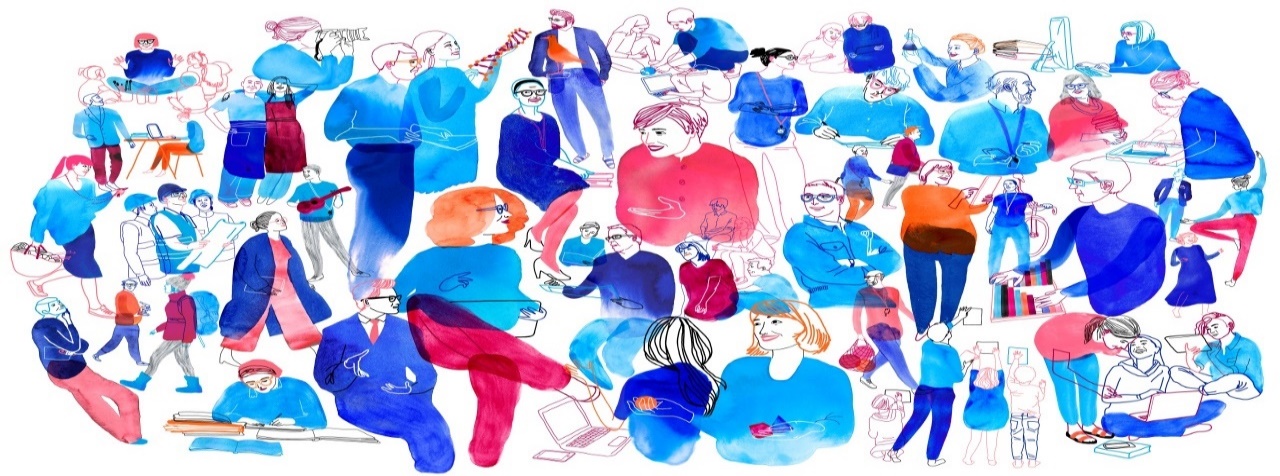 JÄSENILTA PUHE-JUDO -KOULUTUSti 4.10.2022  klo 17.00-20.00Vaakuna, HämeenlinnaOAJ Kanta-Häme kutsuu kantahämäläiset opettajat, päiväkodin johtajat, rehtorit ja asiantuntijoina toimivat kantahämäläiset OAJ:n jäsenet Puhe-Judo -koulutukseen. Illan asiantuntijana toimii Mika Vesala, Mielenrauha koulutuspalvelut Oy. Mika on koulutukseltaan luokanopettaja ja työskennellyt opettajana yli kymmenen vuotta, joistaerityisopettajana yli kahdeksan vuotta. Mikan pitämät koulutukset ovat käytännönläheistä sekä keskustelevaa tyyliä. Mikan kokemus erityisopettajana on antanut Mikalle omaa kokemuspohjaa miten omasta jaksamisesta, asenteesta sekä hyvinvoinnista pidetään huolta haastavassa työympäristössä.Mielenrauha Oy:n koulutukset ovat hauskoja, käytännönläheisiä ja runsaasti elävän elämän esimerkkejä sisältäviä. Koulutuksessa käydään läpi mm. Mistä tekijöistä henkilön pettymys tai haastava käytös voi johtua - voiko tekijöihin vaikuttaa?Tunnepitoisten tilanteiden ja ihmisten kohtaaminen ammattimaisestiTunnetilojen purkaminen ja hallitseminen tehokkaastiMiten asetetaan ammattimaisesti henkilön käytökselle tai vaatimuksille rajat?Kehonkielen taikaa, mitä ovat rauhoittavat eleet?Tilanteen jälkeen tehtävät toimet – työkyvyn varmistaminen ja palautumisen jouduttaminenIllan ohjelma:klo 17.00-17.50 Ruokailu noutopöydästäklo 18.00-20.00 Puhe-Judo, Mika Vesala, kouluttaja ja opettaja, Mielenrauha koulutuspalvelut Henkilökohtaiset sitovat ilmoittautumiset ma 19.9. klo 15 mennessä.TERVETULOA!Timo Hillman	Katri Juvonen 	puheenjohtaja	alueasiantuntijaJoukossamme saattaa olla hajusteyliherkkiä henkilöitä, joten tulethan tilaisuuksiimme tuoksutta!OAJ Kanta-Hämeen ohjeet tilaisuuksiin ilmoittautumisesta

1.Tilaisuuksiin ja koulutuksiin ilmoittautuminenIlmoittaudu tilaisuuteen tai koulutukseen kutsussa mainittuun osoitteeseen annettuun päivämäärään mennessä.Peruutukset mahdollisimman varhain p.050 513 7855 tai oajkantahame@gmail.comJokainen osanottaja ilmoittautuu henkilökohtaisesti, ilmoittautuminen tarkoittaa, että osallistut koulutukseen kokoaikaisesti. Noudata annettuja aikatauluja.Myöhässä ilmoittautuneille emme voi taata tarjoilua, mutta ohjelmaan he voivat osallistua.
2. Osallistumisen peruuttaminenJos peruutat ilmoittautumisesi ohjeen mukaan, sinulle ei aiheudu kustannuksia.Jos peruutat osanottosi ilmoittautumispäivän päättymisen jälkeen ilman lääkärintodistusta tai muuta pätevää selvitystä, veloitetaan Sinulta tilaisuuden tarjoilun hinta.Jos itse et voi osallistua tilaisuuteen, johon olet jo ilmoittautunut, voit hankkia itsellesi kohderyhmän mukaisen sijaisen. Ilmoita sijaisen nimi tilaisuuden järjestäjälle.